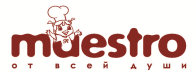 МЕНЮ ЛЕТНЕГО ДЕТСКОГО ОЗДОРОВИТЕЛЬНОГО ЛАГЕРЯ С  ДНЕВНЫМ ПРЕБЫВАНИЕМ ДЕТЕЙ НА БАЗЕ МБОУ ОГ №307 июня 2024г.ЗавтракОбед222=05№рецептурыНаименованиеВыход№рецептурыНаименованиеВыходБелкиЖирыУглеводыЭЦ(ккал)340Омлет натуральный  с маслом135/513,5220,462,42511.03Бутерброд с маслом40/103,098,5719,76169685Чай с сахаром200/100,20,0510,0240,00627Апельсин1000,90,28,143НаименованиеВыходНаименованиеВыходБелкиЖирыУглеводыЭЦ(ккал)51.2Салат из свеклы с яблоком600,634,925,3269124Щи из свежей капусты с цыпленком и сметаной 250/15/65,735,627,73111388Котлета рыбная709,044,8210,87126520Пюре картофельное1503,117,1215,771521012Хлеб ржаной порция402,640,4813,36701011Хлеб пшеничный порция403,040,3219,6894707Сок яблочный2001025,4110